РОЗПОРЯДЖЕННЯМІСЬКОГО ГОЛОВИм. СумиЗ метою організації роботи та належних умов перебування в місті Суми муніципальних архітекторів з міста-партнера Люблін (Республіка Польща) у період з 24 по 27 березня 2019 року, на виконання рішення Сумської міської ради від 28 листопада 2018 року № 4154-МР «Про міську програму «Відкритий інформаційний простір м. Суми» на 2019-2021 роки» (зі змінами), керуючись пунктом 20 частини четвертої статті 42 Закону України «Про місцеве самоврядування в Україні»:Визначити відповідальним за організацію роботи та належних умов перебування в місті Суми муніципальних архітекторів з міста-партнера Люблін (Республіка Польща) першого заступника міського 
голови Войтенка В.В.Затвердити кошторис витрат щодо організації роботи та належних умов перебування в місті Суми муніципальних архітекторів з міста-партнера Люблін (Республіка Польща) в м. Суми (додаток 1). Управлінню капітального будівництва та дорожнього господарства (Шилов В.В.) спільно з управлінням архітектури та містобудування Сумської міської ради (Кривцов А.В.) забезпечити організацію роботи муніципальних архітекторів з міста-партнера Люблін (Республіка Польща) з метою обговорення облаштування  скверу по вул. Петропавлівська, 94 згідно з програмою перебування у м. Суми в період з 24 по 27 березня 2019 року (додаток 2).Управлінню з господарських та загальних питань Сумської міської ради (Коцур М.В.) забезпечити сувенірною та промоційною продукцією для вручення іноземним гостям.Відділу бухгалтерського обліку та звітності Сумської міської ради (Костенко О.А.) забезпечити:5.1. Укладання договорів на оплату послуг з проживання муніципальних архітекторів з міста-партнера Люблін (Республіка Польща) у період з 24 по 27 березня 2019 року.5.2. Здійснення відповідних розрахунків згідно з кошторисом витрат (додаток 1) за рахунок бюджетних асигнувань, передбачених за КПКВК 0217693 «Інші заходи, пов’язані з економічною діяльністю».Департаменту комунікацій та інформаційної політики Сумської міської ради (Кохан А.І.) забезпечити висвітлення у ЗМІ інформації про роботу в місті Суми муніципальних архітекторів з міста-партнера Люблін (Республіка Польща).Організацію виконання даного розпорядження покласти на першого заступника міського голови Войтенка В.В.Міський голова							                 О.М. ЛисенкоСпівакова 700-712Розіслати: Костенко О.А., Кохан А.І., Коцуру М.В. Кривцову А.В., Співаковій Л.І., Шилову В.В.Кошторис витрат щодо організації роботи та належних умов перебування в місті Суми муніципальних архітекторів з міста-партнера Люблін (Республіка Польща)  у період з 24 по 27 березня 2019 рокуНачальник відділу бухгалтерського обліку та звітності, головний бухгалтер 			                                    О.А. КостенкоЗаступник директора департаментуфінансів, економіки та інвестицій                                                    Л.І. СпіваковаПрограма перебування  у місті Суми муніципальних архітекторів з міста-партнера Люблін (Республіка Польща) з метою обговорення облаштування скверу по вул. Петропавлівська, 94Начальник управління капітальногобудівництва та дорожнього господарстваСумської міської ради		           В.В. ШиловНачальник управління архітектурита містобудування Сумської міської ради	         А.В. КривцовЗаступник директора департаментуфінансів, економіки та інвестицій  Сумської міської ради		      Л.І. Співакова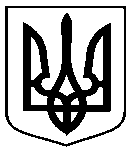 від        22.03.2019      №   86-Р   Про організацію роботи та належних умов перебування у місті Суми муніципальних архітекторів з міста-партнера Люблін (Республіка Польща)                     Додаток 1до розпорядження міського головивід     22.03.2019             № 86-Р№ з/пСтатті витрат, передбаченіза КПКВК 0217693 «Інші заходи, пов’язані з економічною діяльністю»Розмір витрат, грн.1На виконання завдання 3.2.2. «Проведення робочих зустрічей по обміну досвідом» підпрограми 3. «Зовнішні відносини Сумської міської ради та її виконавчого комітету» програми «Відкритий інформаційний простір 
м. Суми» на 2019-2021 роки», затвердженої рішенням Сумської міської ради від 28 листопада 2018 року 
№ 4154 - МР1.1.Оплата послуг з проживання (зі сніданком) на час перебування муніципальних архітекторів з міста-партнера Люблін (Республіка Польща) у м. Суми10 027,83РАЗОМ10 027,83Додаток 2до розпорядження міського головивід     22.03.2019         №    86-Р       ЧасНазва заходуВідповідальний24 березня24 березня24 березня13:50Прибуття до м. ХарківШилов В.В.14:30 – 18:00Трансфер до м. СумиШилов В.В.18:00Поселення у готельШилов В.В.25 березня25 березня25 березня09:00 – 09:45Сніданок10:00 – 11:00Зустріч з керівництвом містаЛипова С.А.11:00 – 13:00Огляд скверу по вул. Петропавлівська, 94Шилов В.В.13:00 – 14:00Перерва на  обід14:00 – 16:00Робота в Управлінні архітектури та містобудування / Управлінні капітального будівництва та дорожнього господарства Сумської міської радиШилов В.В. / Кривцов А.В.26 березня26 березня09:00 – 09:45Сніданок10:00 – 13:00Робота в Управлінні архітектури та містобудування / Управлінні капітального будівництва та дорожнього господарства Сумської міської радиШилов В.В. / Кривцов А.В.13:00 – 14:00Перерва на обід14:00 – 15:00Круглий стіл за участю керівництва містаЛипова С.А.15:00 – 18:00Екскурсія містом, відвідування Сумського обласного художнього музею ім. Н. ОнацькогоКривцов А.В.27 березня27 березня08:00 – 8:45Сніданок09:00Від’їзд до м. ХарківКривцов А.В.